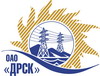 Открытое акционерное общество«Дальневосточная распределительная сетевая  компания»ПРОТОКОЛпроцедуры вскрытия конвертов с заявками участников СПОСОБ И ПРЕДМЕТ ЗАКУПКИ: открытый электронный запрос предложений № 481332 на право заключения Договора на выполнение работ для нужд филиала ОАО «ДРСК» «Южно-Якутские электрические сети» Ремонт наружных стен, облицовка фасадов Здание административное (г.Алдан)  (закупка 735 раздела 1.1. ГКПЗ 2015 г.).Плановая стоимость: 1 587 139,00 рублей без учета НДС; 1 872 824,02 рублей с учетом НДС. Указание о проведении закупки от 25.02.2015 № 39.ПРИСУТСТВОВАЛИ: постоянно действующая Закупочная комиссия 2-го уровня ВОПРОСЫ ЗАСЕДАНИЯ КОНКУРСНОЙ КОМИССИИ:В ходе проведения запроса предложений было получено 4 предложения, конверты с которыми были размещены в электронном виде на Торговой площадке Системы www.b2b-energo.ru.Вскрытие конвертов было осуществлено в электронном сейфе организатора запроса предложений на Торговой площадке Системы www.b2b-energo.ru автоматически.Дата и время начала процедуры вскрытия конвертов с предложениями участников: 09:00 московского времени 19.03.2015Место проведения процедуры вскрытия конвертов с предложениями участников: Торговая площадка Системы www.b2b-energo.ru. Всего сделано 4 ценовых ставки.В конвертах обнаружены предложения следующих участников запроса предложений:Ответственный секретарь Закупочной комиссии 2 уровня                                    О.А.МоторинаТехнический секретарь Закупочной комиссии 2 уровня                                         О.В.Чувашова            № 323/УР-Вг. Благовещенск19 марта 2015 г.№Наименование участника и его адресПредмет и общая цена заявки на участие в запросе предложений1ООО "Старт" (678901, Республика Саха (Якутия), г. Алдан, ул. Зинштейна, д. 26)Предложение: подано 18.03.2015 в 08:23
Цена: 1 540 139,00 руб. (НДС не облагается)2ООО "ПОРТАЛ" (678940, Республика Саха (Якутия), Алданский р-н, п. Нижний Куранах, ул. Магистральная, д. 113 А)Предложение: подано 13.03.2015 в 03:47
Цена: 1 560 974,14 руб. (НДС не облагается)3ООО "ПРОМЕТЕЙ +" (675000, Амурская обл., г. Благовещенск, ул. Мухина, д. 150)Предложение: подано 18.03.2015 в 08:22
Цена: 1 579 204,16 руб. (НДС не облагается)4ИП Тимофеев С. А. (678901, Россия, Республика Саха (Якутия), г. Алдан, Тамаракский пр-зд, д. 9)Предложение: подано 13.03.2015 в 04:34
Цена: 1 580 000,00 руб. (НДС не облагается)